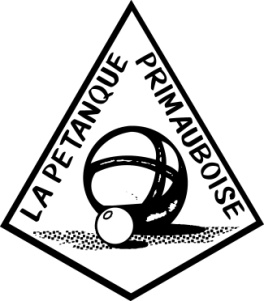 La Pétanque Primauboise organise une journée conviviale entre tous les licenciésdu club : les jeunes de l’école de pétanque et leurs parents, les licenciées séniors et vétéransle samedi 29 juin au terrain de « La Vallée » à La Primaube.Une participation financière par adulte sera de 10 € (pour le repas) et GRATUIT pour les Jeunes de l’Ecole de Pétanque.Déroulement de la journée :   10H  - accueil puis début des parties12 H 00 - apéritif offert par le club -  Repas pris en commun 14 H 30 - reprise des parties Pour une bonne organisation de la journée merci de donner impérativement une réponse avant le Vendredi 21 Juin dernier délai.COUPON REPONSENOM : _________________________ Prénom : __________________________Portable : ______________________  Mail : _____________________________Adultes : ____ x 10 € = ______ €			GRATUIT  = ______Enfants – 11ans : ____ x 5 € = ______ €		(Ecole de pétanque)				TOTAL = __________ €		                       CHEQUE  	(Pétanque Primauboise)		ESPECES CONCOURS DE PETANQUE =   OUI		 NONAdultes : ………….. 		Enfants : …………..Aurélie VAYSSETTES  - 13 rue Saint Martin 12450 La Primaubepetanque.primauboise@gmail.com - 06 38 41 32 47www.blogpetanque.com/laprimaube